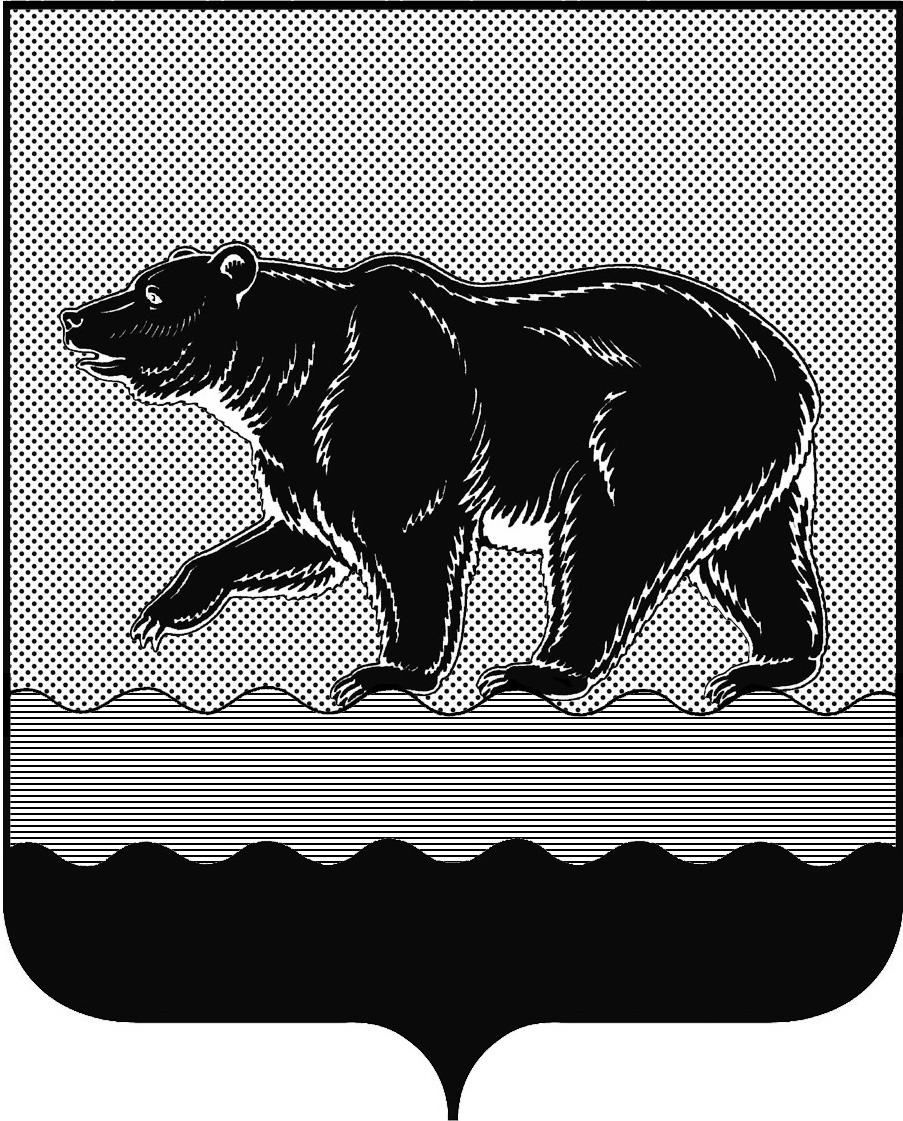 СЧЁТНАЯ ПАЛАТАГОРОДА НЕФТЕЮГАНСКА16 микрорайон, 23 дом, помещение 97, г. Нефтеюганск, 
Ханты-Мансийский автономный округ - Югра (Тюменская область), 628310  тел./факс (3463) 20-30-55, 20-30-63 E-mail: sp-ugansk@mail.ru www.admugansk.ru Заключение на проект постановления администрации города Нефтеюганска «Об утверждении порядка предоставления субсидии из бюджета города Нефтеюганска на финансовое обеспечение затрат АО «Юганскводоканал» по капитальному ремонту (с заменой) систем водоснабжения и водоотведения, в том числе с применением композитных материалов на территории города Нефтеюганска» Счётная палата в соответствии с пунктом 7 части 2 статьи 9 Федерального закона от 07.02.2011 № 6-ФЗ «Об общих принципах организации и деятельности контрольно-счётных органов субъектов Российской Федерации и муниципальных образований» проводит финансово-экономическую экспертизу проектов муниципальных правовых актов (включая обоснованность финансово-экономических обоснований) в части, касающейся расходных обязательств муниципального образования.В целях проведения экспертизы представлен проект постановления администрации города Нефтеюганска «Об утверждении порядка предоставления субсидии из бюджета города Нефтеюганска на финансовое обеспечение затрат АО «Юганскводоканал» по капитальному ремонту (с заменой) систем водоснабжения и водоотведения, в том числе с применением композитных материалов на территории города Нефтеюганска» (далее по тексту – Порядок, Порядок предоставления субсидии)	В соответствии с подпунктом 3 пункта 2, пунктом 3 статьи 78 Бюджетного кодекса Российской Федерации субсидии юридическим лицам, индивидуальным предпринимателям, а также физическим лицам - производителям товаров, работ, услуг предоставляются из местного бюджета - в случаях и порядке, предусмотренных решением представительного органа муниципального образования о местном бюджете и принимаемыми в соответствии с ним муниципальными правовыми актами местной администрации или актами уполномоченных ею органов местного самоуправления.  Муниципальные правовые акты, регулирующие предоставление субсидий юридическим лицам, индивидуальным предпринимателям, а также физическим лицам - производителям товаров, работ, услуг, должны соответствовать общим требованиям, установленным Правительством Российской Федерации.Общие требования к нормативным правовым актам, муниципальным правовым актам, регулирующим предоставление субсидий, в том числе грантов в форме субсидий, юридическим лицам, индивидуальным предпринимателям, а также физическим лицам - производителям товаров, работ, услуг утверждены Постановлением Правительства Российской Федерации от 18.09.2020 № 1492 (далее по тексу – Общие требования, Постановление Правительства Российской Федерации от 18.09.2020 № 1492). Таким образом, несоответствие правового акта о предоставлении субсидии Общим требованиям свидетельствует о нарушении пункта 3 статьи 78 Бюджетного кодекса Российской Федерации.По результатам экспертизы установлено, что Порядок не соответствует Общим требованиям, а именно:1. Согласно пункту 1.5 Порядка сведения о субсидии размещаются на едином портале бюджетной системы Российской Федерации (при наличии технической возможности), а также официальном сайте органов местного самоуправления города Нефтеюганска в информационно-телекоммуникационной сети Интернет. В соответствии с подпунктом «ж» пункта 3 Общих требований в целях определения общих положений о предоставлении субсидий в правовом акте указываются информация о размещении на едином портале бюджетной системы Российской Федерации в информационно-телекоммуникационной сети «Интернет» (далее - единый портал) (в разделе единого портала) при формировании проекта закона (решения) о бюджете (проекта закона (решения) о внесении изменений в закон (решение) о бюджете) сведений о субсидиях.Данная норма является императивной, в связи с чем рекомендуем привести пункт 1.5 Порядка в соответствие подпункту «ж» пункта 3 Общих требований. В ходе экспертизы также установлены замечания технического характера, структурные несоответствия в Порядке:Пунктом 2.2 Порядка предусмотрено, что субсидия направляется на капитальный ремонт фильтров первой и второй ступени очистки объекта «Нежилое строение станции обезжелезивания» и капитальный ремонт участка водопровода вдоль ул. Сургутская. При этом наименования объектов не соответствуют наименованиям, отраженным в финансово-экономическом обосновании, а именно в размере стоимости капитального ремонта (с заменой) систем водоснабжения и водоотведения, в том числе с применением композитных материалов на территории города Нефтеюганска, включенных в план мероприятий по капитальному ремонту, утверждённом директором жилищно-коммунального хозяйства администрации города Нефтеюганска.Рекомендуем устранить несоответствие.Пунктом 2.4 Порядка предусмотрен перечень документов, предоставляемых получателем субсидии для принятия решения о предоставлении субсидии, в том числе: согласие получателя субсидии на осуществление департаментом ЖКХ и органом муниципального финансового контроля соблюдения целей, условий и порядка предоставления субсидии получателем субсидии. При этом форма согласия указанным Порядком предоставления субсидии не установлена, также не отражено, что форма согласия формируется в произвольной форме на фирменном бланке получателя субсидии. Вместе с тем, согласно пункта 2.7 Порядка несоответствие предоставленного получателем субсидии перечня документов, непредставление (предоставление не в полном объёме) документов, является основание для отказа в предоставлении субсидии.	Рекомендуем установить форму оформления согласия получателя субсидии на осуществление проверки соблюдения целей, условий и порядка предоставления субсидии в Порядке предоставления субсидии.Согласно пункта 2.6 Порядка предоставления субсидии, департамент ЖКХ принимает решение о предоставлении субсидии после рассмотрения заявления и прилагаемых к нему документов на соответствие требованиям и перечню документов. Кроме того, подпунктом 2.7 Порядка предоставления субсидии установлено, что несоответствие участника отбора положениям пунктов 2.3, 2.4 указанного Порядка является основанием для отказа в получении субсидии. При этом, Порядок предоставления субсидии не содержит положений, регламентирующих процедуру и этапы проверки, например: получение информации о деятельности получателя субсидии в рамках межведомственного информационного взаимодействия. 	На основании вышеизложенного, рекомендуем внести соответствующие изменения в Порядок предоставления субсидии.  В соответствии с пунктом 3.1.1 Порядка получатель субсидии одновременно с заявлением на предоставление субсидии на финансовое обеспечение затрат по капитальному ремонту (с заменой) систем водоснабжения и водоотведения, в том числе применением композитных материалов на территории города Нефтеюганска, предоставляет отчёт о достижении результатов предоставления субсидии. При этом также в соответствии с данным пунктом, в случае не достижения значений целевых показателей департамент ЖКХ выносит решение о возврате средств субсидии. Тем самым положения пункта противоречат друг другу, поскольку на момент предоставления отчёта о достижении результатов предоставления субсидии субсидия фактически получателю не предоставлена. 	Согласно пункту 4.2. указанного Порядка субсидия подлежит возврату в бюджет в случае не достижения значения целевых показателей, являющихся результатом представления субсидии. Следовательно, получатель субсидии обязан вернуть в бюджет субсидию в случае не достижения целевых показателей, а это возможно только после фактического предоставления субсидии получателю.	Во избежание расхождение положений пунктов друг другу, рекомендуем устранить несоответствие.Информацию о решениях, принятых по результатам рассмотрения настоящего заключения просим представить в наш адрес в срок до 24.09.2021 года.Заместитель председателя						Э.Н.ХуснуллинаИсполнитель:начальник инспекторского отдела № 2Счётной палаты города НефтеюганскаСалахова Дина Ирековна Тел. 8 (3463) 20-30-65 Исх. СП- 349-1 от 16.09.2021